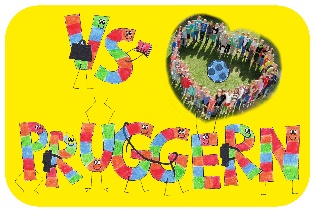 Volksschule Pruggern                                                                        0664 25 555 18 oder 03686 2404Pruggern 34	    vs.pruggern@vspruggern.at8965 Michaelerberg-Pruggern	                  www.vspruggern.at________________________________________________________________________________    Stundenplan der Volksschule Pruggern 2023/24        3. KlasseBE:    		Bildnerische ErziehungBSP: 	 	Bewegung und SportFU:    		FörderunterrichtGU:		GesamtunterrichtKGE:		Kunst und GestaltungRK:    		Religion katholischRE:    		Religion evangelischTD:		Technik und DesignStundeZeitMontagDienstagMittwochDonnerstagFreitag1.07.45 - 08.35GUGUGURK/REGU2.08.35 - 09.25GUGUGUGUGU3.09.40 - 10.30GUGUTD / GUGUGU / TD4.10.45 - 11.35GURKTD /GUGUGU /TD5.11.45 - 12.35BSPKGE6.12.40 – 13.30BSP